Аналитическая справка-представление на учителя____________________________________________________________________________ФИО учителя, предмет, полное  наименование ОУ Общие данные об аттестуемомОбразование (когда и какое учебное заведение закончил(а) по специальности «»,  присвоена квалификация «  ». Стаж педагогической работы __ лет. Стаж работы в данном учреждении __лет. Стаж работы в данной должности___ лет. Наличие квалификационной категории по данной должности – высшая (первая) с_________ до_______.Подпись руководителя образовательной организации    _____________________  (ФИО)Подпись аттестуемого                 				       ______________________ (ФИО)ПоказательПоказательПроявлениепоказателяОбоснованиеОбоснованиеОбразовательные достижения обучающихся при освоении образовательных программ в соответствии с требованиями ФГОС (ГОС)»Образовательные достижения обучающихся при освоении образовательных программ в соответствии с требованиями ФГОС (ГОС)»Образовательные достижения обучающихся при освоении образовательных программ в соответствии с требованиями ФГОС (ГОС)»Образовательные достижения обучающихся при освоении образовательных программ в соответствии с требованиями ФГОС (ГОС)»Образовательные достижения обучающихся при освоении образовательных программ в соответствии с требованиями ФГОС (ГОС)»1.1. Показатель «Динамика учебных достиженийобучающихся»1.1. Показатель «Динамика учебных достиженийобучающихся»1.1. Показатель «Динамика учебных достиженийобучающихся»1.1. Показатель «Динамика учебных достиженийобучающихся»1.1. Показатель «Динамика учебных достиженийобучающихся»1.1.1. Успеваемость обучающихся по итогам учебного года (за 5 лет, предшествующих аттестации.)1.1.1. Успеваемость обучающихся по итогам учебного года (за 5 лет, предшествующих аттестации.)% обучающихся, освоивших ФГОС (ГОС)  (не имеющих неудовлетворительных отметок)Выводы: замежаттестационый  период освоили государственный образовательный стандарт по  истории и обществознанию 100% обучающихсяВыводы: замежаттестационый  период освоили государственный образовательный стандарт по  истории и обществознанию 100% обучающихся1.1.1. Успеваемость обучающихся по итогам учебного года (за 5 лет, предшествующих аттестации.)1.1.1. Успеваемость обучающихся по итогам учебного года (за 5 лет, предшествующих аттестации.)% обучающихся, получивших отметки «4» и «5» (качество знаний)Выводы: средний показатель  качества знаний составил …%Выводы: средний показатель  качества знаний составил …%1.1.1. Успеваемость обучающихся по итогам учебного года (за 5 лет, предшествующих аттестации.)1.1.1. Успеваемость обучающихся по итогам учебного года (за 5 лет, предшествующих аттестации.)Динамика доли обучающихся ,успевающих на «4» и «5» (не мене чемза три последовательных года на примере одного класса по выбору аттестуемого)Выводы:Выводы:1.1.2. Качество подготовки обучающихся одного класса по результатам независимой экспертизы: сдачи ЕГЭ и ОГЭ1.1.2. Качество подготовки обучающихся одного класса по результатам независимой экспертизы: сдачи ЕГЭ и ОГЭРезультаты сдачи ЕГЭ и ОГЭРезультаты сдачи ЕГЭ и ОГЭ:Наличие учащихся, набравших на ЕГЭ 95 баллов и более, –(ФИО, ГОД, ПРЕДМЕТ)Результаты ЕГЭ и ОГЭ (не) попадают под разряд «сомнительный результат»Результаты сдачи ЕГЭ и ОГЭ:Наличие учащихся, набравших на ЕГЭ 95 баллов и более, –(ФИО, ГОД, ПРЕДМЕТ)Результаты ЕГЭ и ОГЭ (не) попадают под разряд «сомнительный результат»Количество учащихся, подтвердивших годовые отметки по итогам сдачи ОГЭ.1.1.3.Качество подготовки обучающихся одного класса по результатам написания ВПР, РПР, РМИ, а также иных работ, входящих в перечень международных или национальных исследований качества образования (для учителей физической культуры – качество подготовки учащихся к сдаче норм ГТО)1.1.3.Качество подготовки обучающихся одного класса по результатам написания ВПР, РПР, РМИ, а также иных работ, входящих в перечень международных или национальных исследований качества образования (для учителей физической культуры – качество подготовки учащихся к сдаче норм ГТО)Результаты написания мониторинговых работ, оценивающих качество образованияРезультаты написания ВПР, РПР, РМИ (не) попадают под разряд «сомнительный результат»Результаты написания ВПР, РПР, РМИ (не) попадают под разряд «сомнительный результат»1.2. Показатель «Результативность работы с учащимися различных категорий»1.2. Показатель «Результативность работы с учащимися различных категорий»1.2. Показатель «Результативность работы с учащимися различных категорий»1.2. Показатель «Результативность работы с учащимися различных категорий»1.2. Показатель «Результативность работы с учащимися различных категорий»1.2.1. Проектирование планов работы с учащимися различных категорий1.2.1. Проектирование планов работы с учащимися различных категорийВыявлены обучающиеся различных категорий:                                                       – одаренных детей,                                         – детей из социально неблагополучных семей,                                   – детей, попавших в трудные жизненные ситуации,                             – детей из семей мигрантов,                             – детей-сирот и детей, оставшихся без попечения родителей,                              – детей инвалидов и детей с ограниченными возможностями здоровья,                                                    – детей с девиантным поведением, с ними организована работаПланы работы с различными категориями обучающихся (по одной (преобладающей) или более категорий детей), их соответствие особенностям  и  результатам  обучающихся выявленных категорийПланы работы с различными категориями обучающихся (по одной (преобладающей) или более категорий детей), их соответствие особенностям  и  результатам  обучающихся выявленных категорий1.2.2. Результативность обучающихся различных категорий 1.2.2. Результативность обучающихся различных категорий Рассматриваются результаты каждой из категорий, либо преобладающей из них: ОГЭ, ЕГЭ, ВПР, РПР, РМИ, НИКО и международные исследования. Результаты каждой из категорий, либо преобладающей из нихРезультаты каждой из категорий, либо преобладающей из нихКритерий II. «Развитие интеллектуальных и творческих способностей обучающихся в урочной и внеурочной учебной деятельности, дополнительном образовании»Критерий II. «Развитие интеллектуальных и творческих способностей обучающихся в урочной и внеурочной учебной деятельности, дополнительном образовании»Критерий II. «Развитие интеллектуальных и творческих способностей обучающихся в урочной и внеурочной учебной деятельности, дополнительном образовании»Критерий II. «Развитие интеллектуальных и творческих способностей обучающихся в урочной и внеурочной учебной деятельности, дополнительном образовании»Критерий II. «Развитие интеллектуальных и творческих способностей обучающихся в урочной и внеурочной учебной деятельности, дополнительном образовании»2.1. Показатель «Результативное участие обучающихся в олимпиадах и конкурсах» 2.1. Показатель «Результативное участие обучающихся в олимпиадах и конкурсах» 2.1. Показатель «Результативное участие обучающихся в олимпиадах и конкурсах» 2.1. Показатель «Результативное участие обучающихся в олимпиадах и конкурсах» 2.1. Показатель «Результативное участие обучающихся в олимпиадах и конкурсах» 2.1.1.Участие учащихся во Всероссийской  олимпиаде школьников2.1.1.Участие учащихся во Всероссийской  олимпиаде школьниковОфициально зафиксированные достижения обучающихся во Всероссийской олимпиаде по предмету2.1.2. Участие учащихся в олимпиадах, конкурсах, конференциях, входящих в Перечень олимпиад школьников, утвержденный федеральным органом государственной власти в сфере образования, спортивные соревнования2.1.2. Участие учащихся в олимпиадах, конкурсах, конференциях, входящих в Перечень олимпиад школьников, утвержденный федеральным органом государственной власти в сфере образования, спортивные соревнованияОфициально зафиксированные достижения обучающихся2.2. Показатель «Организация внеурочной деятельности, нацеленной на достижение высоких результатов»2.2. Показатель «Организация внеурочной деятельности, нацеленной на достижение высоких результатов»2.2. Показатель «Организация внеурочной деятельности, нацеленной на достижение высоких результатов»2.2. Показатель «Организация внеурочной деятельности, нацеленной на достижение высоких результатов»2.2. Показатель «Организация внеурочной деятельности, нацеленной на достижение высоких результатов»2.2.1. Проектирование и организация педагогом внеурочной деятельности, дополнительного образования2.2.1. Проектирование и организация педагогом внеурочной деятельности, дополнительного образованияПрограмма работы кружка (секции, студии) соответствует результатам, которых достигают учащиесяНаличие рабочей прораммы кружкаНаличие рабочей прораммы кружкаКритерий III. «Проектная и исследовательская деятельность обучающихся»Критерий III. «Проектная и исследовательская деятельность обучающихся»Критерий III. «Проектная и исследовательская деятельность обучающихся»Критерий III. «Проектная и исследовательская деятельность обучающихся»Критерий III. «Проектная и исследовательская деятельность обучающихся»3.1. Система работы по применению проектных технологий и исследовательской деятельности 3.1. Система работы по применению проектных технологий и исследовательской деятельности Описание системы работы по применению проектных технологий и исследовательской деятельностиРабочие программы по предметам и/или описание системы работы по применению проектных технологий и организации исследовательской деятельностиРабочие программы по предметам и/или описание системы работы по применению проектных технологий и организации исследовательской деятельности3.2. Выполнение учащимися проектных и исследовательских работ 3.2. Выполнение учащимися проектных и исследовательских работ Наличие проектных и исследовательских работКраткое описание 1-3 наиболее значимых работКраткое описание 1-3 наиболее значимых работ3.3. Участие учащихся в конкурсах проектов и исследовательских работ3.3. Участие учащихся в конкурсах проектов и исследовательских работУчастие учащихся в конкурсах проектов и исследовательских работКритерий IV. «Непрерывность профессионального развития учителя и государственно-общественное признание»Критерий IV. «Непрерывность профессионального развития учителя и государственно-общественное признание»Критерий IV. «Непрерывность профессионального развития учителя и государственно-общественное признание»Критерий IV. «Непрерывность профессионального развития учителя и государственно-общественное признание»Критерий IV. «Непрерывность профессионального развития учителя и государственно-общественное признание»Критерий IV. «Непрерывность профессионального развития учителя и государственно-общественное признание»4.1.  Показатель «Применение и распространение опыта профессиональной деятельности» 4.1.  Показатель «Применение и распространение опыта профессиональной деятельности» 4.1.  Показатель «Применение и распространение опыта профессиональной деятельности» 4.1.  Показатель «Применение и распространение опыта профессиональной деятельности» 4.1.  Показатель «Применение и распространение опыта профессиональной деятельности» 4.1.  Показатель «Применение и распространение опыта профессиональной деятельности» 4.1.2.Профессиональная экспертная деятельностьУчастие в работе экспертных комиссий, групп; жюри олимпиад, конкурсов; руководство методическими объединениями, творческими группами.Описание содержания и результативности экспериментальной деятельностиУчастие в работе экспертных комиссий, групп; жюри олимпиад, конкурсов; руководство методическими объединениями, творческими группами.Описание содержания и результативности экспериментальной деятельностиУчастие в работе экспертных комиссий, групп; жюри олимпиад, конкурсов; руководство методическими объединениями, творческими группами.Описание содержания и результативности экспериментальной деятельностиАналитический отчёт; приказы; планы работы (протоколы заседаний) экспериментальной площадки, творческой группыАналитический отчёт; приказы; планы работы (протоколы заседаний) экспериментальной площадки, творческой группы4.1.3. Наставничество, кураторство, тьюторствоСистематическая работа с коллегами: начинающими специалистами, учителями, испытывающими необходимость помощи по определенной проблемеСистематическая работа с коллегами: начинающими специалистами, учителями, испытывающими необходимость помощи по определенной проблемеСистематическая работа с коллегами: начинающими специалистами, учителями, испытывающими необходимость помощи по определенной проблемеПлан работы, справка, копии приказов, протоколовПлан работы, справка, копии приказов, протоколов4.1.4. Участие в мероприятиях по распространению опыта профессиональной деятельности Открытые уроки, мастер-классы; выступления на семинарах, круглых столах, конференциях, вебинарах; конференциях, педагогических чтенияхОткрытые уроки, мастер-классы; выступления на семинарах, круглых столах, конференциях, вебинарах; конференциях, педагогических чтенияхОткрытые уроки, мастер-классы; выступления на семинарах, круглых столах, конференциях, вебинарах; конференциях, педагогических чтениях4.1.5. Наличие публикаций, отражающих учебно-методическую работу учителя. Наличие учебно-методических публикаций по проблемам образования обучающихся, имеющих соответствующий гриф и выходные данные, или электронные публикации на следующих сайтах: Социальная сеть работников образования https://nsportal.ru; ИНФОУРОК  https://infourok.ru;Учительский портал http://www.uchportal.ru;  https://videouroki.net;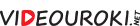 Открытый урок 1 сентября  http://xn--i1abbnckbmcl9fb.xn--p1ai/;Мультиурок  https://multiurok.ru  Продленка https://www.prodlenka.org.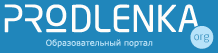 Наличие учебно-методических публикаций по проблемам образования обучающихся, имеющих соответствующий гриф и выходные данные, или электронные публикации на следующих сайтах: Социальная сеть работников образования https://nsportal.ru; ИНФОУРОК  https://infourok.ru;Учительский портал http://www.uchportal.ru;  https://videouroki.net;Открытый урок 1 сентября  http://xn--i1abbnckbmcl9fb.xn--p1ai/;Мультиурок  https://multiurok.ru  Продленка https://www.prodlenka.org.Наличие учебно-методических публикаций по проблемам образования обучающихся, имеющих соответствующий гриф и выходные данные, или электронные публикации на следующих сайтах: Социальная сеть работников образования https://nsportal.ru; ИНФОУРОК  https://infourok.ru;Учительский портал http://www.uchportal.ru;  https://videouroki.net;Открытый урок 1 сентября  http://xn--i1abbnckbmcl9fb.xn--p1ai/;Мультиурок  https://multiurok.ru  Продленка https://www.prodlenka.org.Список публикацийс указанием библиографических данных, копии обложек и первых страниц статей Тексты публикаций с указанием Интернет-адреса и соответствующие сертификаты (не менее двух публикаций)Список публикацийс указанием библиографических данных, копии обложек и первых страниц статей Тексты публикаций с указанием Интернет-адреса и соответствующие сертификаты (не менее двух публикаций)4.2. Показатель «Повышение квалификации»4.2. Показатель «Повышение квалификации»4.2. Показатель «Повышение квалификации»4.2. Показатель «Повышение квалификации»4.2. Показатель «Повышение квалификации»4.2. Показатель «Повышение квалификации»4.2.1. Своевременное прохождение курсов повышения квалификацииНе ранее, чем за три года до аттестации, пройдены курсы повышения квалификации или профессиональной переподготовкиНе ранее, чем за три года до аттестации, пройдены курсы повышения квалификации или профессиональной переподготовкиНе ранее, чем за три года до аттестации, пройдены курсы повышения квалификации или профессиональной переподготовки4.3. Показатель «Участие в профессиональных конкурсах»4.3. Показатель «Участие в профессиональных конкурсах»4.3. Показатель «Участие в профессиональных конкурсах»4.3. Показатель «Участие в профессиональных конкурсах»4.3. Показатель «Участие в профессиональных конкурсах»4.3. Показатель «Участие в профессиональных конкурсах»Участие в конкурсах, проводимых федеральным органом государственной власти в сфере образования, региональными и муниципальными органами исполнительной власти в сфере образования, региональными институтами повышения квалификации, муниципальными методическими службами:«Учитель года России», «Сердце отдаю детям», победители конкурса лучших учителей в рамках реализации приоритетного национального проекта «Образование» за неограниченный период времени.Участие в конкурсах, проводимых федеральным органом государственной власти в сфере образования, региональными и муниципальными органами исполнительной власти в сфере образования, региональными институтами повышения квалификации, муниципальными методическими службами:«Учитель года России», «Сердце отдаю детям», победители конкурса лучших учителей в рамках реализации приоритетного национального проекта «Образование» за неограниченный период времени.Участие в конкурсах, проводимых федеральным органом государственной власти в сфере образования, региональными и муниципальными органами исполнительной власти в сфере образования, региональными институтами повышения квалификации, муниципальными методическими службами:«Учитель года России», «Сердце отдаю детям», победители конкурса лучших учителей в рамках реализации приоритетного национального проекта «Образование» за неограниченный период времени.